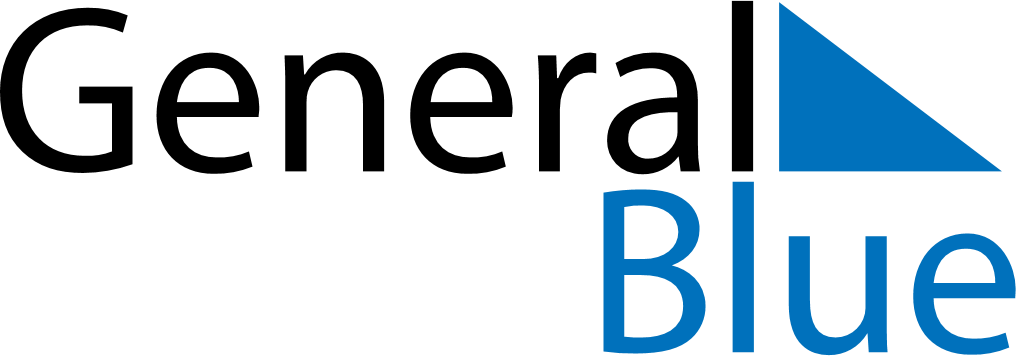 April 2019April 2019April 2019ParaguayParaguaySUNMONTUEWEDTHUFRISAT1234567891011121314151617181920Maundy ThursdayGood Friday21222324252627282930Teacher’s Day